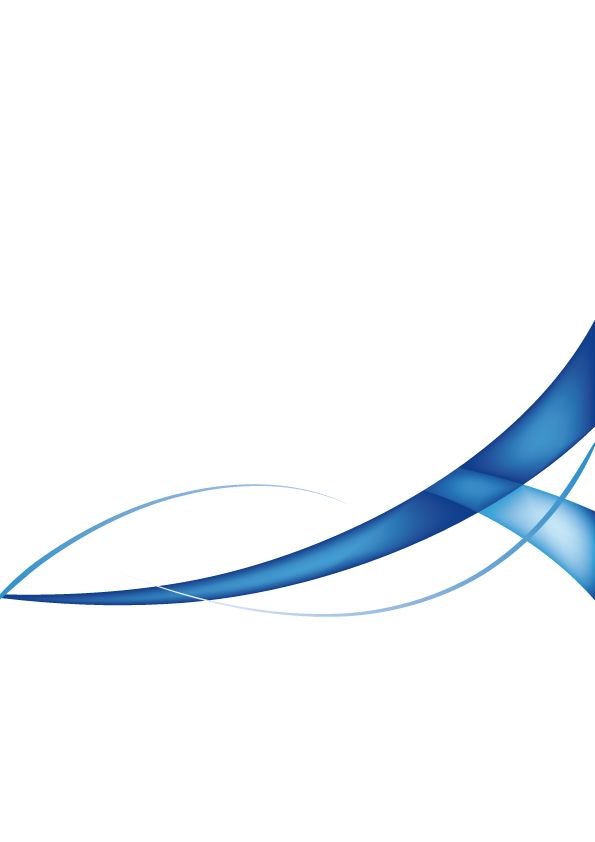 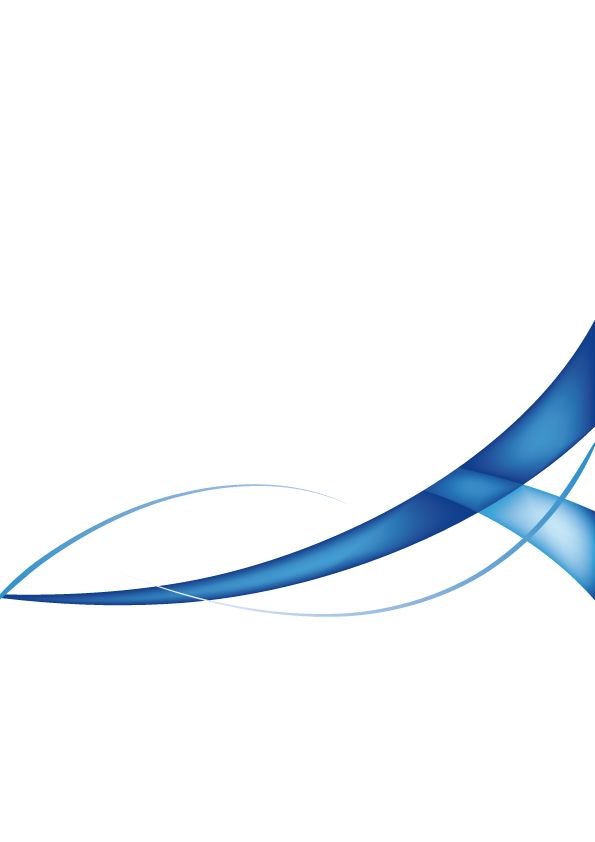 Lesson PlanSUBJECTLesson PlanUNIT/MODULETOPICSTOPICSLESSONTOPICSRESOURCESHOMEWORKNOTES